«18» декабря 2023 г.                              п. Березовка                                 № 35-11В соответствии с Федеральным законом от 06.10.2003 №131-ФЗ «Об общих принципах организации местного самоуправления в Российской Федерации», Законом Красноярского края  № 8-3290 от 26.05.2009 года                     «О порядке разграничения  имущества между муниципальными образованиями края», руководствуясь Уставом поселка Березовка, Березовский поселковый Совет депутатов РЕШИЛ:1.Согласовать перечень имущества, подлежащего передаче из муниципальной собственности Березовского района Красноярского края в муниципальную собственность поселка Березовка Березовского района Красноярского края в процессе разграничения муниципального имущества, согласно Приложению №1 к настоящему Решению.2.Контроль за исполнением настоящего Решения возложить на постоянную комиссию Березовского поселкового Совета депутатов по бюджету, экономическому развитию и муниципальной собственности.	3.Настоящее Решение вступает в силу со дня официального опубликования в газете «Пригород».Исполняющий полномочия                     Председатель Березовского поселкового Главы поселка Березовка                         Совета депутатов                       А.Н. Сабуров			              _____________ С.С. СвиридовПЕРЕЧЕНЬ ИМУЩЕСТВА, ПОДЛЕЖАЩЕГО ПЕРЕДАЧЕ ИЗ МУНИЦИПАЛЬНОЙ СОБСТВЕННОСТИ БЕРЕЗОВСКОГО РАЙОНА КРАСНОЯРСКОГО КРАЯ В МУНИЦИПАЛЬНУЮ СОБСТВЕННОСТЬ ПОСЕЛКА БЕРЕЗОВКА БЕРЕЗОВСКОГО РАЙОНА КРАСНОЯРСКОГО КРАЯ В ПРОЦЕССЕ РАЗГРАНИЧЕНИЯ МУНИЦИПАЛЬНОГО ИМУЩЕСТВА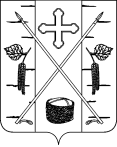 БЕРЕЗОВСКИЙ ПОСЕЛКОВЫЙ СОВЕТ ДЕПУТАТОВРЕШЕНИЕО согласовании перечня имущества, подлежащего передаче из муниципальной собственности Березовского района Красноярского края в муниципальную собственность поселка Березовка Березовского района Красноярского края в процессе разграничения муниципального имущества Приложение № 1к решению Березовского поселкового Совета депутатов   от 18 декабря 2023г. № 35-11N 
п/пПолное наименование предприятия, учреждения, наименование имуществаЮридический адрес предприятия, учреждения,  адрес местонахождения   имуществаБалансовая
 стоимость
 имущества на 01.09.2023г     
(тыс. рублей)Назначение  
(специализация)
   имуществаИндивидуализирующие характеристики имущества     
(инвентарный номер, кадастровый номер, площадь,     протяженность, идентификационный номер)12345611КвартираРоссия, Красноярский край, Берёзовский район, пгт. Березовка,  ул. Дружбы, д.120 «Б», кв.52857,43594ЖилоеОбщая площадь 70,5 кв. м., кадастровый номер 24:04:6101013:22972КвартираРоссия, Красноярский край, Берёзовский район, пгт. Березовка,  ул. Дружбы, д.120 «Б», кв.202159,64463ЖилоеОбщая площадь 52,6 кв. м., кадастровый номер 24:04:6101013:23123       КвартираРоссия, Красноярский край, Берёзовский район, пгт. Березовка,  ул. Мичурина, д.20, кв.52020,000ЖилоеОбщая площадь 48,7 кв. м., кадастровый номер 24:04:6101004:4754КвартираРоссия, Красноярский край, Берёзовский район, рп. Березовка,  ул. Нижняя, д.1, кв.10,111ЖилоеОбщая площадь 27,5 кв. м, кадастровый номер 24:04:6101011:19195КвартираРоссия, Красноярский край, Берёзовский район, пгт. Березовка,  ул. Октябрьская, д.8, кв.11539,994ЖилоеОбщая площадь 41,5 кв. м., кадастровый номер 24:04:6101010:3429